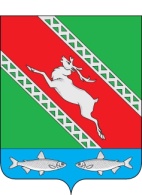 РОССИЙСКАЯ ФЕДЕРАЦИЯИРКУТСКАЯ ОБЛАСТЬАдминистрациямуниципального образования «Катангский район»П О С Т А  Н О В Л Е Н И Е  от 06.08.2019 г.                              Ербогачен                            № 241-пО проведении аукциона на право заключениядоговора аренды земельного участка, находящегося в собственности муниципального образования «Катангский район», для личного подсобного хозяйства	Руководствуясь статьей 3.3 Федерального закона от 25.10.2001 № 137-ФЗ «О введении в действие Земельного кодекса Российской Федерации», ст.ст. 39.6, 39.8, 39.11, 39.12 Земельного кодекса Российской Федерации от 25.10.2001 № 136-ФЗ, ст. 48 Устава муниципального образования «Катангский район»,администрация муниципального образования «Катангский район»П О С Т А Н О В Л Я Е Т:Провести открытый по составу участников аукцион на право заключения договора аренды земельного участка, находящегося в собственности муниципального образования «Катангский район», с кадастровым номером 38:23:020102:1273 из состава категории земель – земли населенных пунктов, расположенного по адресу: Иркутская область, Катангский район, с. Ербогачен, ул. Маркова, 20, с видом разрешенного использования – основной вид разрешенного использования: приусадебный земельный участок для ведения личного подсобного хозяйства; вспомогательные виды разрешенного использования: 1. автостоянки и гаражи для легковых автомобилей (в том числе открытого типа, подземные) для обслуживания жителей и посетителей; 2. склады, площадью . на срок  5 (пять) лет.Организовать проведение аукциона на право заключения договора аренды земельного участка в соответствии со следующими условиями:начальную цену предмета аукциона на право заключения договора аренды земельного участка определить в размере- 1 951,49 рублей;установить «шаг» аукциона в размере 3(три) процента от начальной цены предмета аукциона – 58,55 рублей;установить задаток в размере 20 (двадцать)процентов от начальной цены предмета аукциона – 390,3 рублей.Отделу архитектуры, капитального строительства, землепользования, экологии и ЖКХ осуществить информационное обеспечение проведения аукциона на право заключения договора аренды земельного участка в соответствии с действующим законодательством.Настоящее постановление опубликовать на официальном сайте администрации муниципального образования «Катангский район».Контроль за исполнением настоящего постановления возложить на начальника отдела по управлению муниципальным имуществом и транспортом.И. о. главы администрацииМО «Катангский район»                                                                                                        Е. В. ВасильеваСписок рассылки:-в дело-ОУМИ администрации района-ОАКСиЭСогласовано:И. о. начальника  юридического отделаадминистрации МО «Катангский район»                                                          С. П. КабаковаП. А. Васильева8 (395-60) 21-3-40